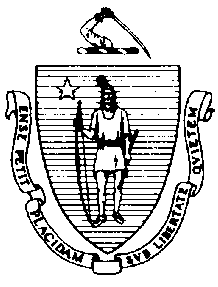 The Commonwealth of MassachusettsExecutive Office of Health and Human ServicesDepartment of Public HealthBureau of Environmental HealthCommunity Sanitation Program180 Beaman Street, West Boylston, MA 01583Phone: 508-792-7880 Fax: 508-792-7706TTY: 508-835-9796November 1, 2017Steven W. Tompkins, SheriffSuffolk County Sheriff’s Department20 Bradston StreetBoston, MA 02118Re: Facility Inspection – Suffolk County House of Correction, BostonDear Sheriff Tompkins:In accordance with M.G.L. c. 111, §§ 5, 20, and 21, as well as Massachusetts Department of Public Health (Department) Regulations 105 CMR 451.000: Minimum Health and Sanitation Standards and Inspection Procedures for Correctional Facilities; 105 CMR 480.000: Storage and Disposal of Infectious or Physically Dangerous Medical or Biological Waste (State Sanitary Code, Chapter VIII); 105 CMR 590.000: Minimum Sanitation Standards for Food Establishments (State Sanitary Code Chapter X); the 1999 Food Code; 105 CMR 520.000 Labeling; and 105 CMR 205.000 Minimum Standards Governing Medical Records and the Conduct of Physical Examinations in Correctional Facilities; I conducted an inspection of the Suffolk County House of Correction on October 3, 4, and 6, 2017 accompanied by John Fallon, Environmental Health and Safety/Fire Safety Officer; Captain Brian Reynolds, Support Service Supervisor; and Community Sanitation Program Staff. Violations noted during the inspection are listed below including 228 repeat violations:HEALTH AND SAFETY VIOLATIONS(* indicates conditions documented on previous inspection reports)BUILDING # 111th FloorStaff Bathroom # 1142105 CMR 451.123	Maintenance: Ceiling vent dusty Classroom # 1145	No Violations NotedClassroom # 1156	No Violations NotedSlop Sink Room # 1158				No Violations NotedMeeting Room	No Violations NotedProgram AreaClassroom # 1 1151	No Violations NotedClassroom # 2 1153	No Violations NotedCaseworker’s Office # 1143				No Violations NotedUnit 1-11-1105 CMR 451.321	Cell Size: Inadequate floor space in all cellsCommon Area105 CMR 451.353	Interior Maintenance: Ceiling vents dustyShowers105 CMR 451.123	Maintenance: Soap scum on walls in shower # 2Supply Closet105 CMR 451.353	Interior Maintenance: Wet mop stored in bucketBathroom	Unable to Inspect - No Longer UsedKitchenette105 CMR 451.200*	Food Storage, Preparation and Service: Food preparation not in compliance with          105 CMR 590.000, interior of microwave oven dirty 105 CMR 451.130	Plumbing: Plumbing not maintained in good repair, no backflow preventer at 	handwash sink105 CMR 451.130	Plumbing: Plumbing not maintained in good repair, faucet leaking at handwash sinkLaundry Area	No Violations NotedCells105 CMR 451.104	Beds: Bed not in good repair in cell # 16, bed surface rusted on top bunkUnit 1-11-2105 CMR 451.321	Cell Size: Inadequate floor space in all cellsCommon Area105 CMR 451.353*	Interior Maintenance: Unlabeled chemical bottle105 CMR 451.353	Interior Maintenance: Ceiling vent dustyShowers105 CMR 451.123	Maintenance: Soap scum on walls in shower # 3Bathroom	Unable to Inspect - No Longer UsedLaundry Area				No Violations NotedKitchenette	No Violations NotedCells105 CMR 451.103	Mattresses: Mattress damaged in cell # 410th Floor10th Floor Visiting Room	No Violations NotedRoom # 1053	No Violations NotedRoom # 1054	No Violations NotedRoom # 1059	No Violations NotedOffices	No Violations NotedStaff Bathroom # 1074	No Violations NotedSlop Sink Room # 1050	No Violations NotedUnit 1-10-1105 CMR 451.321	Cell Size: Inadequate floor space in all cellsCommon Area105 CMR 451.353	Interior Maintenance: Ceiling vent dusty105 CMR 451.353	Interior Maintenance: Wall vent dustyShower		No Violations NotedKitchenette	No Violations NotedCells105 CMR 451.353*	Interior Maintenance: Floor paint damaged in cell # 9, 10, and 12105 CMR 451.353	Interior Maintenance: Floor paint damaged in cell # 13105 CMR 451.353	Interior Maintenance: Wall paint damaged in cell # 12Unit 1-10-2105 CMR 451.321	Cell Size: Inadequate floor space in all cellsCommon Area105 CMR 451.353	Interior Maintenance: Ceiling vent dustyShowers105 CMR 451.123*	Maintenance: Ceiling vent dusty in shower # 1 and 2Kitchenette	No Violations NotedCells105 CMR 451.353*	Interior Maintenance: Floor paint damaged in cell # 10105 CMR 451.140	Adequate Ventilation: Inadequate ventilation, wall vent blocked in cell # 2 and 5Unit 1-10-3105 CMR 451.321	Cell Size: Inadequate floor space in all cellsCells105 CMR 451.353	Interior Maintenance: Floor paint damaged in cell # 1, 2, 3, 4, 5, and 6105 CMR 451.103	Mattresses: Mattress damaged in cell # 5Shower
	No Violations NotedCaseworker’s Office	No Violations NotedUnit 1-10-4 Women’s Infirmary AreaSupply Closet	No Violations NotedExam Room	No Violations NotedStaff Bathroom 	No Violations Noted9th FloorStaff Bathroom # 944105 CMR 451.123	Maintenance: Ceiling vent dusty Slop Sink # 956	No Violations NotedRecreation Deck # 940105 CMR 451.353	Interior Maintenance: Floor paint damaged 105 CMR 451.353	Interior Maintenance: Ceiling paint damaged Programs/Education Offices	No Violations NotedUnit 1-9-1105 CMR 451.321	Cell Size: Inadequate floor space in all cellsCommon Area105 CMR 451.353	Interior Maintenance: Ceiling vents dustyLaundry Area105 CMR 451.353	Interior Maintenance: Dryer not vented to the exterior, duct disconnected105 CMR 451.353	Interior Maintenance: Debris behind dryerShower Area	No Violations NotedCloset105 CMR 451.353*	Interior Maintenance: Wet mop stored in bucketKitchenette105 CMR 451.130	Plumbing: Plumbing not maintained in good repair, no backflow preventer at 	handwash sink105 CMR 451.130	Plumbing: Plumbing not maintained in good repair, faucet leaking at handwash sinkCells105 CMR 451.104	Beds: Bed not in good repair in cell # 4, bed surface damaged on bottom bunk105 CMR 451.140	Adequate Ventilation: Inadequate ventilation, wall vent blocked in cell # 9Unit 1-9-2105 CMR 451.321	Cell Size: Inadequate floor space in all cellsCommon Area	No Violations NotedLaundry Area105 CMR 451.353	Interior Maintenance: Debris behind dryerShower Area	No Violations NotedCloset105 CMR 451.353*	Interior Maintenance: Wet mop stored in bucketKitchenette	No Violations NotedCells105 CMR 451.353*	Interior Maintenance: Floor paint damaged in cell # 5, 8, 9, 13, 14, and 15105 CMR 451.353	Interior Maintenance: Floor paint damaged in cell # 1, 2, 3, 4, 6, 7, 11, and 16105 CMR 451.140	Adequate Ventilation: Inadequate ventilation, wall vent blocked in cell # 2, 5, and 88th Floor8th Floor Program Area	No Violations NotedSlop Sink # 848105 CMR 451.130		Plumbing: Plumbing not maintained in good repair, drain cover cloggedRecreation Deck105 CMR 451.353*	Interior Maintenance: Floor paint damaged Unit 1-8-1105 CMR 451.321	Cell Size: Inadequate floor space in all cellsCommon Area	No Violations NotedKitchenette105 CMR 451.130	Plumbing: Plumbing not maintained in good repair, no backflow preventer at 	handwash sink105 CMR 451.130	Plumbing: Plumbing not maintained in good repair, faucet leaking at handwash sink105 CMR 451.353	Interior Maintenance: Ceiling vent dustyLaundry Area105 CMR 451.353	Interior Maintenance: Debris behind washer and dryerUtility Closet105 CMR 451.353	Interior Maintenance: Wet mop stored in bucketShowers	No Violations NotedCells105 CMR 451.353*	Interior Maintenance: Floor paint damaged in cell # 2 and 6105 CMR 451.104	Beds: Bed not in good repair in cell # 16, bed surface damaged on bottom bunk105 CMR 451.103	Mattresses: Mattress damaged in cell # 16Unit 1-8-2105 CMR 451.321	Cell Size: Inadequate floor space in all cellsCommon Area				No Violations NotedKitchenette105 CMR 451.353	Interior Maintenance: Ceiling vent dustyLaundry Area105 CMR 451.353	Interior Maintenance: Dryer not vented to the exterior, vent damagedUtility Closet	No Violations NotedShowers105 CMR 451.123*	Maintenance: Ceiling vent dusty in shower # 2 and 3Cells105 CMR 451.353*		Interior Maintenance: Floor paint damaged in cell # 3, 4, 5, 6, 7, 8, 9, 10, and 16105 CMR 451.353		Interior Maintenance: Floor paint damaged in cell # 1, 2, 11, 12, 13, and 14105 CMR 451.103		Mattresses: Mattress damaged in cell # 15105 CMR 451.140		Adequate Ventilation: Inadequate ventilation, wall vent blocked in cell # 1 and 107th Floor (Office Space)Slop Sink Room # 755105 CMR 451.353	Interior Maintenance: Wet mop stored in sinkParole Office	No Violations Noted6th Floor6th Floor Meeting Room and Dining Hall105 CMR 451.360*	Protective Measures: Building not protected against infestation, rodent droppings observed on window sills and on floor below windowsUnit 1-6-1105 CMR 451.321	Cell Size: Inadequate floor space in all cellsCommon Area105 CMR 451.353	Interior Maintenance: Ceiling vent dusty outside cell # 32Kitchenette105 CMR 451.200*	Food Storage, Preparation and Service: Food service not in compliance with                 105 CMR 590.000, shelving units dirty105 CMR 451.130	Plumbing: Plumbing not maintained in good repair, faucet leaking at handwash sink105 CMR 451.353	Interior Maintenance: Floor surface damagedSlop Sink # 649	No Violations NotedUpper Cells105 CMR 451.353*	Interior Maintenance: Floor paint damaged in cell # 19, 23, 24, 29, 30, and 31105 CMR 451.353	Interior Maintenance: Floor paint damaged in cell # 17, 18, 20, 21, 22, 25, 26, and 32105 CMR 451.103	Mattresses: Mattress damaged in cell # 26105 CMR 451.140	Adequate Ventilation: Inadequate ventilation, wall vent blocked in cell # 18, 20, and 23Upper Showers105 CMR 451.123*	Maintenance: Door framed rusted in shower # 1, 2, and 3105 CMR 451.123	Maintenance: Ceiling vent dusty in shower # 1, 2, and 3105 CMR 451.130	Plumbing: Plumbing not maintained in good repair, faucet leaking in shower # 2Lower Cells105 CMR 451.353*	Interior Maintenance: Floor paint damaged in cell # 3, 4, 5, 6, 7, 10, 12, and 15105 CMR 451.353	Interior Maintenance: Floor paint damaged in cell # 1, 8, 9, 11, and 13105 CMR 451.140	Adequate Ventilation: Inadequate ventilation, wall vent blocked in cell # 4Lower Laundry Area	No Violations NotedStorage Closet # 634105 CMR 451.353*	Interior Maintenance: Standing water left in bucket105 CMR 451.353	Interior Maintenance: Wet mop stored in bucketLower Shower Area		No Violations NotedRecreation Deck105 CMR 451.353*	Interior Maintenance: Floor paint damaged105 CMR 451.353*	Interior Maintenance: Walls dirtyUnit 1-6-2105 CMR 451.321	Cell Size: Inadequate floor space in all cellsCommon Area105 CMR 451.353	Interior Maintenance: Floor tiles damaged throughout105 CMR 451.353	Interior Maintenance: Ceiling vent dusty outside cell # 1 and 17Kitchenette105 CMR 451.130	Plumbing: Plumbing not maintained in good repair, no backflow preventer at 	handwash sinkUpper Storage Closet	No Violations NotedUpper Cells105 CMR 451.353*	Interior Maintenance: Floor paint damaged in cell # 17, 18, 19, 20, 21, 22, 23, 24, 25, 26, 27, 28, 29, 30, 31, and 32105 CMR 451.353*	Interior Maintenance: Ceiling paint damaged in cell # 24 105 CMR 451.353*	Interior Maintenance: Wall paint damaged in cell # 21105 CMR 451.140	Adequate Ventilation: Inadequate ventilation, wall vent blocked in cell # 22 and 30105 CMR 451.104	Beds: Bed not in good repair in cell # 20, bed surface damaged on bottom bunk105 CMR 451.344	Illumination in Habitable Areas: Light not functioning properly, light out in cell # 32Upper Showers	105 CMR 451.123*	Maintenance: Door frame rusted in shower # 1 and 3105 CMR 451.123	Maintenance: Walls dirty in shower # 2105 CMR 451.123	Maintenance: Floor dirty in shower # 2105 CMR 451.123	Maintenance: Ceiling vent dusty in shower # 1, 2, and 3Lower Laundry105 CMR 451.353	Interior Maintenance: Dryer not vented to the exterior, duct disconnected 105 CMR 451.353	Interior Maintenance: Wall dirty behind washer and dryerLower Cells105 CMR 451.353*	Interior Maintenance: Floor paint damaged in cell # 2, 3, 4, 5, 6, 7, 8, 9, 10, 11, 12, 13, 14, and 16105 CMR 451.353*	Interior Maintenance: Ceiling paint damaged in cell # 2105 CMR 451.353	Interior Maintenance: Floor paint damaged in cell # 1 and 15105 CMR 451.140	Adequate Ventilation: Inadequate ventilation, wall vent blocked in cell # 2 and 9Lower Showers	105 CMR 451.123*	Maintenance: Door frame rusted in shower # 3105 CMR 451.123	Maintenance: Ceiling vent dusty in shower # 1, 2, and 3105 CMR 451.130	Plumbing: Plumbing not maintained in good repair, shower # 3 out-of-orderStaff Bathroom # 656105 CMR 451.123	Maintenance: Floor paint damaged105 CMR 451.130	Plumbing: Plumbing not maintained in good repair, faucet leaking at handwash sinkLower Storage Closet 105 CMR 451.353	Interior Maintenance: Standing water left in bucket105 CMR 451.353	Interior Maintenance: Wet mop stored in bucket5th FloorSlop Sink Room # 563	No Violations Noted5th Floor CustodyBathroom # 1	No Violations NotedBathroom # 2	No Violations NotedKitchenette	No Violations NotedUnit 1-5-1105 CMR 451.321	Cell Size: Inadequate floor space in all cellsCommon Area	No Violations NotedUtility Closet 	No Violations NotedLaundry Area	No Violations NotedShower Area105 CMR 451.123*	Maintenance: Door frame rusted in shower # 1, 2, and 3Kitchenette105 CMR 451.130	Plumbing: Plumbing not maintained in good repair, no backflow preventer at 	handwash sink105 CMR 451.130	Plumbing: Plumbing not maintained in good repair, faucet leaking at handwash sinkCells105 CMR 451.353*	Interior Maintenance: Floor paint damaged in cell # 5, 7, 11, 14, and 15105 CMR 451.353	Interior Maintenance: Floor paint damaged in cell # 1, 2, 3, 4, 6, 8, 9, 12, 13, and 16105 CMR 451.104	Beds: Bed not in good repair in cell # 10 and 16, bed surface damagedClassrooms	No Violations NotedLibrary	No Violations NotedUnit 1-5-2	Unable to Inspect – ClosedUnit 1-5-2 A	Unable to Inspect – Closed4th FloorHallway	No Violations NotedStaff Bathroom # 445105 CMR 451.123*	Maintenance: Floor dirtySlop Sink # 454	No Violations NotedUtility Room	No Violations NotedVisiting Area	No Violations NotedUnit 1-4-1105 CMR 451.321	Cell Size: Inadequate floor space in all cellsCommon Area	No Violations NotedStorage Closet 105 CMR 451.353	Interior Maintenance: Wet mop stored in bucketShower Area105 CMR 451.123*	Maintenance: Walls dirty in shower # 1 and 2105 CMR 451.123*	Maintenance: Door frame rusted in shower # 2105 CMR 451.123	Maintenance: Floor dirty in shower # 2 and 3 105 CMR 451.123	Maintenance: Ceiling vent dusty in shower # 1 and 2Kitchenette 105 CMR 451.353	Interior Maintenance: Handwash sink dirty105 CMR 451.130	Plumbing: Plumbing not maintained in good repair, no backflow preventer at 	handwash sink105 CMR 451.130	Plumbing: Plumbing not maintained in good repair, faucet leaking at handwash sinkCells105 CMR 451.353*	Interior Maintenance: Floor paint damaged in cell # 1, 12, 14, and 15105 CMR 451.353	Interior Maintenance: Floor paint damaged in cell # 2, 3, 5, 6, 7, 9, 10, 11, and 16105 CMR 451.140	Adequate Ventilation: Inadequate ventilation, wall vent blocked in cell # 10 and 13Recreation Deck	No Violations NotedUnit 1-4-2105 CMR 451.321	Cell Size: Inadequate floor space in all cellsCommon Area105 CMR 451.353*	Interior Maintenance: Wall dirty around wall vent near kitchenette areaShower Area105 CMR 451.123*	Maintenance: Ceiling vent dusty in shower # 2 105 CMR 451.123	Maintenance: Ceiling vent dusty in shower # 3Kitchenette105 CMR 451.353	Interior Maintenance: Handwash sink dirtyCells105 CMR 451.353*	Interior Maintenance: Floor paint damaged in cell # 5105 CMR 451.353	Interior Maintenance: Floor paint damaged in cell # 1, 2, 8, 9, 11, and 12Storage Closet	No Violations Noted3rd FloorSlop Sink Room # 371105 CMR 451.353	Interior Maintenance: Wet mop stored in sinkNon-Contact Visiting Area # 355	No Violations NotedUnit 1-3-1105 CMR 451.321	Cell Size: Inadequate floor space in all cellsCommon Area105 CMR 451.353	Interior Maintenance: Ceiling vent dusty outside cell # 16Room # 333 and 334105 CMR 451.353*	Interior Maintenance: Floor dirty in room # 334Storage Room # 336	No Violations NotedStaff Bathroom # 337	No Violations NotedCells105 CMR 451.353*	Interior Maintenance: Floor paint damaged in cell # 1, 2, 4, 5, 6, 7, 8, 9, 10, 11, 12, 13, 14, 15, and 16Recreation Room	No Violations NotedRecreation Deck	No Violations NotedUnit 1-3-2105 CMR 451.321	Cell Size: Inadequate floor space in all cellsCommon Area105 CMR 451.353	Interior Maintenance: Ceiling vent dusty outside cell # 1Staff Bathroom # 360105 CMR 451.123	Maintenance: Floor paint damagedStorage Closet # 361	No Violations NotedRecreation Room # 368	No Violations NotedShower Area105 CMR 451.123*	Maintenance: Soap scum on walls in shower # 3105 CMR 451.123	Maintenance: Door frame rusted in shower # 1, 2, and 3105 CMR 451.123	Maintenance: Ceiling vent dusty in shower # 1 and 2Kitchenette105 CMR 451.353	Interior Maintenance: Handwash sink dirty105 CMR 451.130	Plumbing: Plumbing not maintained in good repair, faucet leaking at handwash sinkCells105 CMR 451.353*		Interior Maintenance: Floor paint damaged in cell # 2, 5, 10, 12, and 13105 CMR 451.353		Interior Maintenance: Floor paint damaged in cell # 3, 4, 6, 9, 11, 14, and 15105 CMR 451.104	Beds: Bed not in good repair in cell # 3, bed paint damagedRecreation Deck	No Violations Noted2nd Floor
Checkpoint 				No Violations NotedOffice Area	No Violations NotedStaff Bathroom # 242	No Violations NotedAttorney Rooms	No Violations NotedMain Visiting	No Violations NotedChapel # 170	No Violations NotedMosque # 269	No Violations NotedStaff Bathroom # 263	No Violations NotedSlop Sink Room # 271105 CMR 451.130*	Plumbing: Plumbing not maintained in good repair, no hot water supplied to slop sinkUnit 1-2-1105 CMR 451.321	Cell Size: Inadequate floor space in all cellsCommon Area105 CMR 451.350*	Structural Maintenance: Sky light above inmate dining tables damagedSlop Sink Room # 229105 CMR 451.130	Plumbing: Plumbing not maintained in good repair, no hot water supplied to slop sinkBathroom # 230105 CMR 451.130*	Plumbing: Plumbing not maintained in good repair, sink # 1 out-of-order105 CMR 451.123*	Maintenance: Floor paint damaged throughout105 CMR 451.123*	Maintenance: Curtain missing in shower # 1105 CMR 451.123	Maintenance: Floor dirty in shower # 1105 CMR 451.123	Maintenance: Soap scum on walls in shower # 1, 2, and 4105 CMR 451.123	Maintenance: Ceiling vent dusty outside showers105 CMR 451.130	Plumbing: Plumbing not maintained in good repair, urinal # 2 out-of-order105 CMR 451.123	Maintenance: Ceiling vent dusty above toiletsDay Room 	No Violations NotedCloset # 236	No Violations NotedBathroom # 235105 CMR 451.123*	Maintenance: Floor paint damaged throughout105 CMR 451.123*	Maintenance: Soap scum on walls in shower # 3105 CMR 451.123	Maintenance: Soap scum on walls in shower # 1 and 4105 CMR 451.130	Plumbing: Plumbing not maintained in good repair, urinal # 1 out-of-order105 CMR 451.123	Maintenance: Ceiling vents dusty105 CMR 451.123	Maintenance: Curtain missing in shower # 4Storage Room # 20	No Violations NotedCells105 CMR 451.353*	Interior Maintenance: Ceiling paint damaged in cell # 28105 CMR 451.353*	Interior Maintenance: Baseboard damaged in cell # 26105 CMR 451.353	Interior Maintenance: Ceiling paint damaged in cell # 30105 CMR 451.353	Interior Maintenance: Floor surface damaged in cell # 18105 CMR 451.103		Mattresses: Mattress damaged in cell # 16105 CMR 451.140		Adequate Ventilation: Inadequate ventilation, wall vent blocked in cell # 19, 28, 29, and 30Workout Room # 21	No Violations NotedLaundry Room	No Violations NotedTV Area105 CMR 451.353	Interior Maintenance: Wall paint damaged near phones1st FloorLobby Area	No Violations NotedMale Bathroom # 139105 CMR 451.130		Plumbing: Plumbing not maintained in good repair, urinal out-of-order105 CMR 451.123	Maintenance: Floor paint damaged throughoutFemale Bathroom # 140105 CMR 451.123	Maintenance: Floor paint damaged throughoutLower AdministrationBreak Area		No Violations NotedMale Bathroom105 CMR 451.123	Maintenance: Ceiling vent dustyFemale Bathroom105 CMR 451.123	Maintenance: Ceiling vent dustyCentral Control	No Violations NotedCentral Control Bathroom	No Violations NotedCommunity Work Program105 CMR 451.321	Cell Size: Inadequate floor space in all roomsControl Desk	No Violations NotedStorage Closet No Violations NotedBathroom # 121				No Violations NotedComputer Room # 122				No Violations NotedOffice # 123				No Violations NotedCommon Area				No Violations NotedServing Area105 CMR 451.130	Plumbing: Plumbing not maintained in good repair, no backflow preventer at 	handwash sink105 CMR 451.200	Food Storage, Preparation and Service: Food preparation not in compliance with          105 CMR 590.000, interior of microwave oven dirty 105 CMR 451.353	Interior Maintenance: Floor dirty105 CMR 451.353	Interior Maintenance: Walls dirty105 CMR 451.353	Interior Maintenance: Ceiling tiles water damagedUniform Closet	No Violations NotedOffice # 129	No Violations NotedSlop Sink # 125105 CMR 451.353	Interior Maintenance: Wet mop stored in bucket105 CMR 451.130	Plumbing: Plumbing not maintained in good repair, faucet leaking105 CMR 451.353	Interior Maintenance: Unlabeled chemical bottleLaundry Room105 CMR 451.353		Interior Maintenance: Dryer not vented to the exterior105 CMR 451.344	Illumination in Habitable Areas: Light not functioning properly, light outTV Area 105 CMR 451.353	Interior Maintenance: Wall damaged near phonesShower # 3 105 CMR 451.130		Plumbing: Plumbing not maintained in good repair, shower head leaking105 CMR 451.123	Maintenance: Soap scum on walls105 CMR 451.123	Maintenance: Ceiling vent dustyShower # 2105 CMR 451.123	Maintenance: Ceiling vent dusty105 CMR 451.123	Maintenance: Wall damagedBathroom/Shower # 109105 CMR 451.126	Hot Water: Hot water temperature recorded at 980F at handwash sink105 CMR 451.123	Maintenance: Ceiling vent dusty in shower105 CMR 451.123	Maintenance: Privacy partition paint damaged105 CMR 451.123	Maintenance: Floor paint damagedBathroom # 2105 CMR 451.123*	Maintenance: Floor dirty 105 CMR 451.130	Plumbing: Plumbing not maintained in good repair, left faucet continuously running105 CMR 451.123	Maintenance: Ceiling vent dusty105 CMR 451.123	Maintenance: Ceiling vent damaged near entranceRooms105 CMR 451.350	Structural Maintenance: Window broken in room # 9105 CMR 451.353	Interior Maintenance: Wall paint damaged in room # 1, 3, 4, 5, 7, 8, 9, and 10105 CMR 451.140	Adequate Ventilation: Inadequate ventilation, ceiling vent blocked in room # 2, 3, 4, 6, 7, and 10105 CMR 451.103	Mattresses: Mattress damaged in room # 9BUILDING # 2
Staff Lounge	No violations NotedVending Machines	No Violations NotedFemale Locker Room # 2109105 CMR 451.123	Maintenance: Soap scum on walls in all showersMale Locker Room # 2110 and 2111	No Violations NotedWeight Room	No Violations NotedCardio Room	No Violations NotedLocker Room # 2119105 CMR 451.353	Interior Maintenance: Ceiling tiles water damaged105 CMR 451.130	Plumbing: Plumbing not maintained in good repair, water bubbler out-of-order105 CMR 451.353	Interior Maintenance: Wall damaged by entranceJanitor’s Closet # 2121	No Violations NotedAdministrative Staff AreaMale Bathroom # 2221	No Violations NotedFemale Bathroom # 2222	No Violations NotedKitchenette	No Violations NotedBUILDING # 34th FloorStaff Bathroom105 CMR 451.123	Maintenance: Ceiling vent dustyUnit 3-3105 CMR 451.321	Cell Size: Inadequate floor space in all cellsCommon Area105 CMR 451.350	Structural Maintenance: Windows broken in entrance105 CMR 451.353	Interior Maintenance: Phone bases damaged105 CMR 451.360	Protective Measures: Birds observed inside common areaRecreation Deck105 CMR 451.353	Interior Maintenance: Wall paint damagedStaff Bathroom 				No Violations NotedStorage Room				No Violations NotedHandicapped Shower 	No Violations NotedUtility Closet	No Violations NotedLower Laundry Area105 CMR 451.353	Interior Maintenance: Dryer not vented to the exterior, duct missingLower Shower Area105 CMR 451.123*	Maintenance: Door frame rusted in shower # 5105 CMR 451.123	Maintenance: Soap scum on walls in shower # 3 and 5Kitchenette	No Violations NotedUpper Laundry Area	No Violations NotedUpper Shower Area105 CMR 451.123*	Maintenance: Soap scum on walls in shower # 6105 CMR 451.123		Maintenance: Soap scum on walls in shower # 7, 8, 9, and 10105 CMR 451.123	Maintenance: Ceiling vent dusty in shower # 9105 CMR 451.123		Maintenance: Walls dirty in shower # 6, 7, 8, 9, and 10105 CMR 451.123		Maintenance: Wall paint damaged in shower # 8Slop Sink Room 				No Violations NotedUniform Storage RoomNo Violations NotedCells105 CMR 451.353	Interior Maintenance: Floor tiles missing outside cell # 28105 CMR 451.353	Interior Maintenance: Ceiling paint damaged in cell # 56105 CMR 451.140	Adequate Ventilation: Inadequate ventilation, wall vent blocked in cell # 33, 34, 35, 36, 39, 41, 42, 46, 49, 50, and 51105 CMR 451.350	Structural Maintenance: Window cracked in cell # 35 and 39Unit 3-4105 CMR 451.321	Cell Size: Inadequate floor space in all cellsCommon Area105 CMR 451.353		Interior Maintenance: Floor dirty in TV areaRecreation Deck105 CMR 451.353*	Interior Maintenance: Floor and wall paint damagedHandicapped Shower # 3491	No Violations NotedSlop Sink # 3492105 CMR 451.353	Interior Maintenance: Floor dirtyStaff Bathroom # 3494105 CMR 451.123*	Maintenance: Floor paint damaged105 CMR 451.123	Maintenance: Ceiling vent dustyLower Laundry Area105 CMR 451.353		Interior Maintenance: Floor dirtyLower Shower Area105 CMR 451.123*	Maintenance: Ceiling vent dusty in shower # 2105 CMR 451.123	Maintenance: Ceiling vent dusty in shower # 1, 3, 4, and 5105 CMR 451.123*	Maintenance: Soap scum on walls in shower # 2105 CMR 451.123	Maintenance: Soap scum on walls in shower # 1, 3, 4, and 5105 CMR 451.123	Maintenance: Light out in shower # 4105 CMR 451.123	Maintenance: Curtain missing in shower # 2Kitchenette105 CMR 451.126	Hot Water: Hot water temperature recorded at 650F at handwash sink105 CMR 451.353	Interior Maintenance: Walls dirtyUpper Laundry Area105 CMR 451.353	Interior Maintenance: Wall dirty behind washer and dryer unitsUpper Shower Area105 CMR 451.123*	Maintenance: Floor drains dirty in shower # 6 and 7105 CMR 451.123*	Maintenance: Soap scum on walls in shower # 7, 8, 9, and 10105 CMR 451.123*	Maintenance: Soap scum on floor in shower # 9105 CMR 451.123	Maintenance: Floor drains dirty in shower # 9 and 10105 CMR 451.123	Maintenance: Soap scum on walls in shower # 6105 CMR 451.123	Maintenance: Floor dirty and covered with debrisSlop Sink Room # 3582105 CMR 451.353	Interior Maintenance: Walls dirtyUniform Storage # 3581				No Violations NotedCells105 CMR 451.353*	Interior Maintenance: Wall paint damaged in cell # 33 and 48105 CMR 451.353	Interior Maintenance: Wall paint damaged in cell # 41105 CMR 451.353*	Interior Maintenance: Ceiling paint damaged in cell # 45105 CMR 451.353	Interior Maintenance: Ceiling paint damaged in cell # 12, 39, and 48105 CMR 451.350	Structural Maintenance: Window cracked in cell # 14, 44, 46, and 58105 CMR 451.353	Interior Maintenance: Floor paint damaged in cell # 2, 3, 4, 5, 6, 7, 8, 9, 10, and 11105 CMR 451.103	Mattresses: Mattress damaged in cell # 3, 22, and 49105 CMR 451.117	Toilet Fixtures: Toilet fixtures dirty in cell # 8105 CMR 451.344	Illumination in Habitable Areas: Light not functioning properly, light out in cell # 15105 CMR 451.104	Beds: Bed not in good repair in cell # 23, bed surface damaged105 CMR 451.353	Interior Maintenance: Floor tiles damaged at entrance to cell # 29105 CMR 451.140	Adequate Ventilation: Inadequate ventilation, wall vent blocked in cell # 35, 36, and 523rd FloorStaff Bathroom # 3378105 CMR 451.123	Maintenance: Ceiling vent dusty105 CMR 451.123	Maintenance: Floor dirtyChemical Storage # 3380	No Violations NotedBreak Room # 3382	No Violations Noted2nd FloorStaff Bathroom # 3278 and 3470 105 CMR 451.123	Maintenance: Ceiling vent dusty105 CMR 451.123	Maintenance: Floor dirtyUnit 3-1105 CMR 451.321	Cell Size: Inadequate floor space in all cellsCommon Area	No Violations NotedStaff Bathroom # 3270105 CMR 451.123	Maintenance: Ceiling vent dustySlop Sink Room # 3265105 CMR 451.353*	Interior Maintenance: Ceiling water damaged105 CMR 451.353*	Interior Maintenance: Mold observed on ceilingHandicapped Shower Unit # 3266	No Violations NotedLaundry Storage # 3366	No Violations NotedLower Laundry Area105 CMR 451.353*	Interior Maintenance: Wall dirty behind washer and dryer units105 CMR 451.353	Interior Maintenance: Dryer not vented to the exteriorLower Shower Area	Unable to Inspect Shower # 5 – Occupied105 CMR 451.123*	Maintenance: Floor drain dirty in shower # 1105 CMR 451.123		Maintenance: Floor drain dirty in shower # 2105 CMR 451.123	Maintenance: Ceiling vent dusty in shower # 3 and 4105 CMR 451.130	Plumbing: Plumbing not maintained in good repair, shower # 1, 2, and 4 out-of-order105 CMR 451.123	Maintenance: Soap scum on floor in shower # 2105 CMR 451.123	Maintenance: Drain flies observed in shower # 4Kitchenette105 CMR 451.200	Food Storage, Preparation and Service: Food preparation not in compliance with          105 CMR 590.000, interior of microwave oven dirty Upper Laundry Area105 CMR 451.353*	Interior Maintenance: Debris observed behind dryerUpper Shower Area105 CMR 451.130	Plumbing: Plumbing not maintained in good repair, shower # 8 out-of-order105 CMR 451.123		Maintenance: Soap scum on walls in shower # 6, 7, 8, 9, and 10105 CMR 451.123		Maintenance: Soap scum on floor in shower # 6105 CMR 451.123		Maintenance: Ceiling vent dusty in shower # 7, 9, and 10Storage Closet # 3365				No Violations NotedCells105 CMR 451.353*	Interior Maintenance: Ceiling paint damaged in cell # 26105 CMR 451.353	Interior Maintenance: Ceiling paint damaged in cell # 13, 29, 30, 37, 41, 44, 45, 47, 48, 49, and 64105 CMR 451.350	Structural Maintenance: Window cracked in cell # 1, 5, 8, 11, 13, 15, 34, 40, 42, 44, 	and 46105 CMR 451.353	Interior Maintenance: Wall paint damaged in cell # 6, 33, and 52105 CMR 451.104	Beds: Bed not in good repair in cell # 25 and 42, bed surface damaged105 CMR 451.140	Adequate Ventilation: Inadequate ventilation, wall vent blocked in cell # 10 and 31Recreation Deck 3-1 and 3-2105 CMR 451.353*	Interior Maintenance: Floor paint damagedUnit 3-2105 CMR 451.321	Cell Size: Inadequate floor space in all cellsCommon Area105 CMR 451.353	Interior Maintenance: Wall vent dusty above entranceStaff Bathroom # 3296 105 CMR 451.353	Interior Maintenance: Unlabeled chemical bottleStorage Room # 3392				No Violations NotedHandicapped Shower # 3293	No Violations NotedSlop Sink Room # 3294	No Violations NotedLower Laundry Area105 CMR 451.353*	Interior Maintenance: Wall dirty behind dryer105 CMR 451.353	Interior Maintenance: Dryer not vented to the exterior, duct damagedLower Shower Area		Unable to Inspect Shower # 4 – Occupied 105 CMR 451.123*	Maintenance: Door frame rusted in shower # 1 105 CMR 451.130	Plumbing: Plumbing not maintained in good repair, shower # 1, 3, and 5 out-of-order105 CMR 451.123	Maintenance: Soap scum on walls in shower # 3 and 5Kitchenette105 CMR 451.200	Food Storage, Preparation and Service: Food preparation not in compliance with          105 CMR 590.000, interior of microwave oven dirty 105 CMR 451.353	Interior Maintenance: Counter top dirty105 CMR 451.353	Interior Maintenance: Wall paint damagedUpper Laundry Area	No Violations NotedUpper Shower Area105 CMR 451.130	Plumbing: Plumbing not maintained in good repair, shower # 9 out-of-order 105 CMR 451.123	Maintenance: Soap scum on walls in shower # 7, 8, 9, and 10105 CMR 451.123	Maintenance: Door frame rusted in shower # 6, 7, 8, 9, and 10 105 CMR 451.123	Maintenance: Ceiling paint damaged in shower # 10Slop Sink Room # 3393				No Violations NotedCells				105 CMR 451.353		Interior Maintenance: Ceiling paint damaged in cell # 5, 6, 7, 10, 12, 29, 34, and 48105 CMR 451.353		Interior Maintenance: Wall paint damaged in cell # 5, 33, 38, and 401st FloorEducation AreaCommon Area				No Violations NotedClassrooms105 CMR 451.353	Interior Maintenance: Ceiling tiles water damaged in HSET classroomLibrary # 3149	No Violations NotedStaff Bathroom # 3142	No Violations NotedInmate Bathroom # 3162					No Violations NotedInmate Legal Services105 CMR 451.200	Food Storage, Preparation and Service: Food storage not in compliance with 	105 CMR 590.000, plastic utensils left uncoveredOffice Area # 3131105 CMR 451.200	Food Storage, Preparation and Service: Food storage not in compliance with 	105 CMR 590.000, interior of refrigerator dirtyOffice Staff Bathroom # 3126	No Violations NotedLaw # 3166	No Violations NotedMain LaundryHallway105 CMR 451.350*	Structural Maintenance: Door leading to the exterior not rodent and weathertight105 CMR 451.353		Interior Maintenance: Ceiling tiles water damagedOffice				No Violations NotedStorage # 3184	No Violations NotedLaundry Area	No Violations NotedTwo-Compartment Sink105 CMR 451.126	Hot Water: Hot water temperature recorded at 1340F105 CMR 451.130	Plumbing: Plumbing not maintained in good repair, pipe leaking near 2-bay sink Handwash Sink105 CMR 451.130	Plumbing: Plumbing not maintained in good repair, faucet leaking105 CMR 451.126	Water Supply: No hot water supplied to handwash sink Bathroom # 3181	No Violations NotedStorage # 3182	No Violations NotedBUILDING # 4105 CMR 451.350	Structural Maintenance: Main entrance not rodent and weathertightDining Hall # 4137FC 6-501.12(A)	Maintenance and Operation; Cleaning: Facility not cleaned properly, floor dirtyFC 6-501.12(A)	Maintenance and Operation; Cleaning: Facility not cleaned properly, ceiling dirtyFC 5-205.15(B)	Plumbing System, Operations and Maintenance: Plumbing system not maintained in 	good repair, faucet leaking on handwash sinkFC 6-501.12(A)	Maintenance and Operation; Cleaning: Facility not cleaned properly, handwash sink full of debrisUnit 4-1Common Area105 CMR 451.126	Hot Water: Hot water temperature recorded at 850F at handwash sink105 CMR 451.130	Plumbing: Plumbing not maintained in good repair, excessive water pressure at 	handwash sinkKitchenette105 CMR 451.200	Food Storage, Preparation and Service: Food preparation not in compliance with          105 CMR 590.000, interior of microwave oven dirty Lower Shower Area105 CMR 451.123*	Maintenance: Ceiling vent dusty in shower # 1, 3, and 6105 CMR 451.123*	Maintenance: Curtain missing in shower # 2105 CMR 451.130	Plumbing: Plumbing not maintained in good repair, shower # 1 – 6 out-of-order105 CMR 451.123	Maintenance: Ceiling vent dusty in shower # 2105 CMR 451.123	Maintenance: Curtain missing in shower # 1, 3, 4, 5, and 6105 CMR 451.123	Maintenance: Soap scum on walls in shower # 1 – 6105 CMR 451.123	Maintenance: Door frame rusted in shower # 1 – 6Storage # 4265		No Violations NotedUpper Shower Area105 CMR 451.123*	Maintenance: Ceiling vent dusty in shower # 9 and 12105 CMR 451.123*	Maintenance: Door frame rusted in shower # 7105 CMR 451.123	Maintenance: Dead drain flies on ceiling in shower # 7105 CMR 451.123	Maintenance: Ceiling vent dusty in shower # 7, 8, 10, and 11105 CMR 451.123	Maintenance: Door frame rusted in shower # 8, 9, 10, 11, and 12105 CMR 451.123	Maintenance: Curtain missing in shower # 8, 10, and 11105 CMR 451.123	Maintenance: Soap scum on walls in shower # 7, 8, 9, 10, 11, and 12Storage # 4364		No Violations NotedCells 105 CMR 451.350	Structural Maintenance: Window cracked in cell # 3 and 15Unit 4-2 1st Tier Bathroom # 4257 and 4268105 CMR 451.130	Plumbing: Plumbing not maintained in good repair, urinal # 3 out-of-order105 CMR 451.123	Maintenance: Floor dirty and covered with debris105 CMR 451.130	Plumbing: Plumbing not maintained in good repair, sink #7 continuously running105 CMR 451.123	Maintenance: Counter top dirty105 CMR 451.117	Toilet Fixtures: Toilet fixtures dirty in stall # 1 – 5105 CMR 451.130	Plumbing: Plumbing not maintained in good repair, toilet # 5 continuously running105 CMR 451.123	Maintenance: Water pooling on floor under toilet # 5Common Area	No Violation NotedKitchenette105 CMR 451.200	Food Storage, Preparation and Service: Food preparation not in compliance with          105 CMR 590.000, interior of microwave oven dirty 105 CMR 451.353	Interior Maintenance: Counter top dirty1st Tier Bathroom # 4285 and 4275105 CMR 451.123	Maintenance: Floor dirty throughout105 CMR 451.123	Maintenance: Urinal # 1 – 3 dirty105 CMR 451.130	Plumbing: Plumbing not maintained in good repair, urinal # 3 out-of-order105 CMR 451.130	Plumbing: Plumbing not maintained in good repair, toilet # 2 damaged105 CMR 451.123	Maintenance: Debris on floor in toilet stall # 1 – 5105 CMR 451.130	Plumbing: Plumbing not maintained in good repair, sink # 2 continuously running105 CMR 451.126	Hot Water: Hot water temperature recorded at 740F in sink # 8105 CMR 451.123	Maintenance: Wall dirty under sinksSlop Sink Closet (inside Bathroom # 4285 and 4275)	Unable to Inspect – Painted ShutRoom # 4272	No Violations NotedTV Room # 4273	No Violations NotedLaundry Area	No Violations NotedHandicapped Shower # 4274105 CMR 451.123	Maintenance: Ceiling vent dustyUniform Storage # 4249	No Violations NotedRoom # 4250	No Violations NotedRoom # 4251	No Violations NotedRoom # 4252105 CMR 451.200	Food Storage, Preparation and Service: Food preparation not in compliance with          105 CMR 590.000, interior of microwave oven dirty Staff Bathroom # 4254	No Violations NotedHandicapped Shower # 4256	No Violations NotedTV Room # 4270 and 4271	No Violations Noted2nd Tier Utility Room # 4388	No Violations Noted2nd Tier Storage Room # 6123	No Violations NotedStorage Room # 4353	No Violations NotedStorage Room # 4369	No Violations Noted2nd Tier Bathroom # 4366 and 4354105 CMR 451.123*	Maintenance: Floor paint damaged throughout105 CMR 451.123	Maintenance: Urinal # 1 – 3 dirty105 CMR 451.123	Maintenance: Drain flies observed in urinal # 1105 CMR 451.123	Maintenance: Sink # 1 – 8 dirty105 CMR 451.117	Toilet Fixtures: Toilet fixtures dirty in stall # 5105 CMR 451.123	Maintenance: Ceiling vents dusty105 CMR 451.123	Maintenance: Vent between bathroom and hallway filled with debris2nd Tier Bathroom # 4374 and 4387	Unable to Inspect –Under Construction Cells105 CMR 451.350	Structural Maintenance: Window cracked in cell # 26 and 30105 CMR 451.104	Beds: Bed not in good repair in cell # 8, bed broken105 CMR 451.353	Interior Maintenance: Floor tile broken at entrance to cell # 8Unit 4-3Common Area				No Violations NotedKitchenette105 CMR 451.200*	Food Storage, Preparation and Service: Food preparation not in compliance with          105 CMR 590.000, interior of microwave dirtyLower Shower Area # 1 - 6	105 CMR 451.123*	Maintenance: Door frame rusted in shower # 1, 3, and 4105 CMR 451.123*	Maintenance: Ceiling dirty in shower # 3 and 4105 CMR 451.123	Maintenance: Door frame rusted in shower # 2, 5, and 6105 CMR 451.123	Maintenance: Ceiling dirty in shower # 5105 CMR 451.123	Maintenance: Soap scum on walls in shower # 1 – 6105 CMR 451.123*	Maintenance: Ceiling vent dusty in shower # 1 – 6105 CMR 451.130	Plumbing: Plumbing not maintained in good repair, shower # 2 continuously runningUpper Shower Area # 7 - 12	105 CMR 451.123*	Maintenance: Door frame rusted in shower # 7, 8, and 12105 CMR 451.123*	Maintenance: Ceiling vent dusty in shower # 8105 CMR 451.123	Maintenance: Door frame rusted in shower # 9, 10, and 11105 CMR 451.123	Maintenance: Ceiling vent dusty in shower # 7, 9, and 10105 CMR 451.123	Maintenance: Floor dirty in shower # 12105 CMR 451.123	Maintenance: Soap scum on walls in shower # 7, 8, 9, 10, 11, and 12Storage Room # 4377	No Violations NotedCells105 CMR 451.344	Illumination in Habitable Areas: Light not functioning properly, light out in cell # 12Unit 4-4 Video Court RoomsHolding Cells	No Violations NotedInmate Bathroom105 CMR 451.123	Maintenance: Ceiling vent dustySlop Sink Closet # 4130	No Violations NotedStaff Bathroom105 CMR 451.123	Maintenance: Floor dirtyCGIOfficer Station	No Violations NotedOffice	No Violations NotedIndustries	No Violations NotedSlop Sink Closet	No Violations NotedStaff Bathroom	No Violations NotedInmate Bathroom	No Violations NotedMaintenanceBathroom # 5166105 CMR 451.123	Maintenance: Ceiling vent dustyBathroom # 5163	No Violations NotedKitchenette105 CMR 451.200	Food Storage, Preparation and Service: Food preparation not in compliance with          105 CMR 590.000, interior of microwave oven dirty 105 CMR 451.200	Food Storage, Preparation and Service: Food storage not in compliance with 	105 CMR 590.000, refrigerator gaskets damagedLaundry/Slop Sink # 5162	No Violations NotedBreak Area	No Violations NotedBUILDING # 5Food Service AreaSection 1Inmate Locker Room  105 CMR 451.123	Maintenance: Ceiling vent dustySlop Sink Room105 CMR 451.353*	Interior Maintenance: Walls dirty, possible mold and/or mildew105 CMR 451.353	Interior Maintenance: Wall surface damagedChemical Storage	No Violations NotedStaff Bathroom	Unable to Inspect – In UseMechanical Warewashing AreaFC 6-501.11	Maintenance and Operation; Repairing: Facility not in good repair, ceiling tiles water damagedFC 6-501.11	Maintenance and Operation; Repairing: Facility not in good repair, floor damagedFC 4-204-113(A)	Design and Construction, Functionality: Unable to read data plates on left warewashing machinePot Wash AreaFC 5-205.15(B)*	Plumbing System, Operations and Maintenance: Plumbing system not maintained in 	good repair, wash bay leaking on 3-Bay sinkFC 6-501.11	Maintenance and Operation; Repairing: Facility not in good repair, wall damaged under 3-Bay sinkFC 5-205.15(B)	Plumbing System, Operations and Maintenance: Plumbing system not maintained in good repair, air conditioner drain pipe draining onto floorPot Wash Handwash SinkFC 5-202.12(A)*	Plumbing System, Design: Handwashing sinks water temperature recorded at 850FTray Area Handwash Sink	No Violations NotedSection 2Kettles	No Violations NotedHandwash Sink	No Violations NotedPrep-SinkFC 5-205.15(B)	Plumbing System, Operations and Maintenance: Plumbing system not maintained in 	good repair, pipe leaking underneathPot/Pan Storage RoomFC 6-501.12(A)*	Maintenance and Operation; Cleaning: Facility not cleaned properly, rodent droppings observed on floor and storage shelvesOfficer’s Office	No Violations NotedChef’s OfficeFC 4-602.12(B)	Cleaning of Equipment and Utensils; Frequency: Interior of microwave oven dirtySection 3Stove Top AreaFC 6-501.12(A)	Maintenance and Operation; Cleaning: Facility not cleaned properly, ceiling dirtySection 4Prep-Table	No Violations NotedRefrigerator # 1FC 6-501.12(A)	Maintenance and Operation; Cleaning: Facility not cleaned properly, rodent droppings observed on floorBread Cooler # 2FC 6-501.12(A)*	Maintenance and Operation; Cleaning: Facility not cleaned properly, rodent droppings observedFC 6-501.12(A)	Maintenance and Operation; Cleaning: Facility not cleaned properly, dead rodent observed in trapRefrigerator # 3FC 4-601.11(c)*	Cleaning of Equipment and Utensils, Objective: Non-food contact surface dirty, ceiling dirty near ventilation fansFC 5-205.15(B)	Plumbing System, Operations and Maintenance: Plumbing system not maintained in good repair, ventilation fan leakingFreezer # 4	No Violations NotedIce Machine	No Violations NotedSection 5Special Diet AreaFC 3-501.16(A)	Limitation of Growth of Organisms, Temperature and Time Control: Potentially hazardous food not held at the proper hot holding temperature, chicken temperature recorded at 136°FFC 3-501.16(B)	Limitation of Growth of Organisms, Temperature and Time Control: Potentially hazardous food not held at the proper cold holding temperature, turkey temperature recorded at 49°FFC 4-903.11(A)(2)	Protection of Clean Items, Storing: Utensils not stored in an area where they are protected from contamination, plastic utensils left uncoveredDry Storage AreaFC 6-501.12(A)*	Maintenance and Operation; Cleaning: Facility not cleaned properly, rodent droppings observed near dented can storage and along perimeter of roomFC 3-304.12(A)*	Preventing Contamination from Utensils: Service utensils handle stored below the food and container line, scoop stored in corn starchFC 7-206.12*	Poisonous or Toxic Materials; Pesticides: Rodent traps not covered and tamper resistantFC 6-202.15(A)(3)	Design, Construction, and Installation; Functionality: Outer door not weather and vermin tight, door to loading dock not weathertightFC 6-404.11	Location and Placement; Distressed Merchandise: Dented cans not properly 	segregatedFC 3-701.11(A)	Contaminated Food, Disposition: Unsafe, adulterated, or not honestly presented food	not properly reconditioned or discarded, compromised Frito bag found on shelfLoading Dock	No Violations NotedCommissary	No Violations NotedSection 6Refrigerator # 6	No Violations Noted2-Bay Sink AreaFC 6-501.111(B)*	Maintenance and Operations; Pest Control: Flies observedFC 5-202.12(A)*	Plumbing System, Design: Handwashing sinks water temperature recorded at 1360FFC 5-203.14	Plumbing System, Design: No backflow prevention device on 2-Bay sinkFC 5-205.15(B)	Plumbing System, Operations and Maintenance: Plumbing system not maintained in 	good repair, faucet leaking on handwashing sinkPrep-Refrigerators and Tray Assembly LineFC 4-501.11(A)*	Maintenance and Operation, Equipment: Equipment not maintained in a state of good 	repair, hot holding units unable to fully closeStaff Food Line and Dining RoomFC 5-202.12(A)*	Plumbing System, Design: Handwashing sinks water temperature recorded at 1340FFC 4-903.11(B)(2)	Protection of Clean Items, Storing: Plastic utensils not stored in a covered positionCulinary Arts KitchenTool StorageFC 7-206.12	Poisonous or Toxic Materials; Pesticides: Rodent traps not covered and tamper 	resistant, snap trap observedFC 3-305.11(A)(3)	Preventing Contamination from Premises: Food stored in an inappropriate location, food stored less than 6 inches from the floorFC 4-903.11(B)(2)	Protection of Clean Items, Storing: Plastic utensils not stored in a covered positionCoolers and Freezers	No Violations NotedHoods	No Violations NotedPrep Tables and Sinks	No Violations Noted3-Bay SinkFC 4-903.11(B)(2)	Protection of Clean Items, Storing: Pots/Pans not stored in an inverted positionSlop SinkFC 6-501.16	Maintenance and Operation; Cleaning: Wet mop stored in bucketHandwash SinkFC 5-202.12(A)	Plumbing System, Design: Handwashing sinks water temperature recorded at 1050FBathroom	No Violations NotedClassroom Section 	No Violations NotedGym	No Violations NotedAutomotive Garage	No Violations NotedBUILDING # 6105 CMR 451.350*	Structural Maintenance: Outer door not rodent and weathertight at entrance to 	Health Services105 CMR 451.350	Structural Maintenance: Door frame rusted at entrance to Health Services Health Services Medical AreaHallway105 CMR 451.353	Interior Maintenance: Ceiling vent dusty outside room # 6268Exam Room # 1 3172				No Violations NotedExam Room # 2 3134105 CMR 451.126*	Hot Water: Hot water temperature recorded at 1000F at handwash sinkExam Room # 3 3171	No Violations NotedExam Room # 4 3133	No Violations NotedFile Room # 6226	No Violations NotedInmate Bathroom # 6229105 CMR 451.117	Toilet Fixtures: Toilet fixtures damaged105 CMR 451.123	Maintenance: Ceiling vent dustyMedication RoomNo Violations NotedLab Room # 6268	Unable to Inspect – In UseX-Ray Room # 6265	No Violations NotedDental Exam Room # 6261		No Violations NotedDental Storage Closet # 6262				No Violations NotedMedical Director’s Office # 6263105 CMR 451.350	Structural Maintenance: Window crackedMedical UnitRecreation Room # 6258	No Violations NotedKitchenette # 6256	No Violations NotedIsolation Cells105 CMR 451.103*	Mattresses: Mattress damaged in cell # 5Isolation Handwash Sink105 CMR 451.126*	Hot Water: Hot water temperature recorded at 1000FOffice # 6254	No Violations NotedStorage Room # 6253105 CMR 451.353	Interior Maintenance: Wet mop stored in bucketStorage Room # 6252				No Violations NotedMedical Waste/Biohazard Storage # 6250	No Violations NotedStaff Bathroom # 6247	No Violations NotedChemical Storage Room # 6248	No Violations NotedInmate Property # 6246	No Violations NotedShower Area105 CMR 451.123*	Maintenance: Ceiling vent dusty in shower # 1 and 2105 CMR 451.123		Maintenance: Ceiling vent dusty in shower # 3105 CMR 451.123	Maintenance: Curtain missing in shower # 1105 CMR 451.123	Maintenance: Soap scum on walls in shower # 2Staff Lounge105 CMR 451.200	Food Storage, Preparation and Service: Food preparation not in compliance with          105 CMR 590.000, interior of microwave oven dirty 105 CMR 451.200	Food Storage, Preparation and Service: Food storage not in compliance with 	105 CMR 590.000, no functioning thermometer in refrigerator105 CMR 451.123	Maintenance: Ceiling paint damaged in bathroom105 CMR 451.123	Maintenance: Floor paint damaged in bathroomCells105 CMR 451.353	Interior Maintenance: Floor paint damaged in cell # 16 and 18105 CMR 451.140	Adequate Ventilation: Inadequate ventilation, ceiling vent blocked in cell # 1, 2, 9, 12, and 14105 CMR 451.103	Mattresses: Mattress damaged in cell # 2, 3, 5, and 12Booking AreaHallway	No Violations NotedControl	No Violations NotedHolding Cell # 6105105 CMR 451.353	Interior Maintenance: Floor surface dirty105 CMR 451.353	Interior Maintenance: Wall paint damagedMale Changing Room # 6109105 CMR 451.353	Interior Maintenance: Floor paint damaged105 CMR 451.353	Interior Maintenance: Ceiling vents dustyProperty Room # 6106105 CMR 451.353	Interior Maintenance: Ceiling tiles missing105 CMR 451.353	Interior Maintenance: Ceiling tiles water damagedOld Shower Room # 6111	No Violations NotedMale Holding Cells105 CMR 451.353*	Interior Maintenance: Floor paint damaged in cell # 2105 CMR 451.353	Interior Maintenance: Floor paint damaged in cell # 1105 CMR 451.353	Interior Maintenance: Floor dirty in cell # 1 – 6105 CMR 451.353	Interior Maintenance: Walls dirty in cell # 1, 2, and 4105 CMR 451.353	Interior Maintenance: Wall paint damaged in cell # 3, 5, and 6105 CMR 451.130	Plumbing: Plumbing not maintained in good repair, hot water faucet not working in 	cell # 2Slop Sink # 6110105 CMR 451.353	Interior Maintenance: Wet mop stored in bucketMedical Intake Office	No Violations NotedMedical Bathroom # 6114	No Violations NotedBreak Room # 6131	No Violations NotedStaff Bathroom # 6135105 CMR 451.123		Maintenance: Ceiling vent dustyFemale Property Room # 6139105 CMR 451.353	Interior Maintenance: Desk surface damagedFemale Changing Room # 6138	No Violations NotedStorage Room # 6132	No Violations NotedRoom # 6137105 CMR 451.344	Illumination in Habitable Areas: Light not functioning properly, light outFemale Holding Cells105 CMR 451.353	Interior Maintenance: Wall paint damaged in cell # 6105 CMR 451.353	Interior Maintenance: Floor dirty in cell # 6, 8, and 9105 CMR 451.353	Interior Maintenance: Floor paint damaged in cell # 7105 CMR 451.344	Illumination in Habitable Areas: Light not functioning properly, light out in cell # 7Sally Port	No Violations NotedBUILDING # 7Vehicle Trap1st Floor	No Violations NotedBathroom	No Violations Noted2nd Floor105 CMR 451.353	Interior Maintenance: Unlabeled chemical bottle105 CMR 451.353	Interior Maintenance: Ceiling tiles water damagedBUILDING # 81st Floor - Unit 8-1Staff AreaStaff Bathroom # 8-106	No Violations NotedElectrical # 8-108	No Violations NotedProperty # 8-111	No Violations NotedOffices105 CMR 451.200*	Food Storage, Preparation and Service: Food storage not in compliance with                   105 CMR 590.000, excessive ice buildup in freezer in office # 8-113105 CMR 451.200	Food Storage, Preparation and Service: Food storage not in compliance with                   105 CMR 590.000, no functioning thermometer in refrigerator in office # 8-112Common Area	No Violations NotedVideo Court # 8-114	No Violations NotedOffice # 8-115	No Violations NotedStaff Break Room # 8-116	No Violations NotedImmigration Office # 8-117	No Violations NotedStorage # 8-118 A & B	No Violations NotedLaundry Area	No Violations NotedSlop Sink Room # 8-123105 CMR 451.353	Interior Maintenance: Wet mop stored in bucket105 CMR 451.353	Interior Maintenance: Unlabeled chemical bottleHousing AreaInmate Bathroom # 8-121	105 CMR 451.123*	Maintenance: Floor damaged near handwash sinks105 CMR 451.123	Maintenance: Floor dirty outside showers105 CMR 451.123	Maintenance: Wall water damaged near showersInmate Bathroom # 8-122105 CMR 451.123*	Maintenance: Floor damaged near showers105 CMR 451.130	Plumbing: Plumbing not maintained in good repair, toilet # 2 out-of-order105 CMR 451.123	Maintenance: Floor dirty outside showers105 CMR 451.123	Maintenance: Wall and ceiling water damaged near showersHolding Cell # 7	No Violations NotedCells	105 CMR 451.103	Mattresses: Mattress damaged in cell # 11105 CMR 451.353	Interior Maintenance: Wet mop stored in bucket in cell # 132nd Floor - Unit 8-2Staff AreaStaff Bathroom # 8-206	No Violations NotedMedical # 8-207105 CMR 451.126*	Hot Water: Hot water temperature recorded at 800FProperty # 8-211	No Violations NotedMedical # 8-212	No Violations NotedElectrical # 8-226	No Violations NotedCommon Area	No Violations NotedComputer Room # 8-214	No Violations NotedRecreation Room # 8-215 and 8-216	No Violations NotedRecreation Room # 8-217	No Violations NotedUniform Storage # 8-219	No Violations NotedStorage # 8-218 A	No Violations NotedStorage # 8-218 B105 CMR 451.353	Interior Maintenance: Wet mop stored in bucketLaundry Area	No Violations NotedHousing AreaInmate Bathroom # 8-221	105 CMR 451.123*	Maintenance: Floor damaged outside shower # 5 and near toilets105 CMR 451.130	Plumbing: Plumbing not maintained in good repair, shower # 4 leaking105 CMR 451.126	Hot Water: Hot water temperature recorded at 950F at handwash sink # 1105 CMR 451.123	Maintenance: Wall vent dusty above showers 105 CMR 451.130	Plumbing: Plumbing not maintained in good repair, toilet # 7 clogged105 CMR 451.130	Plumbing: Plumbing not maintained in good repair, toilet # 4 out-of-orderInmate Bathroom # 8-222	105 CMR 451.123*	Maintenance: Floor damaged near toilet stall # 2105 CMR 451.123*	Maintenance: Handwash sink # 3 out-of-order105 CMR 451.123	Maintenance: Handwash sink # 6 out-of-order105 CMR 451.123	Maintenance: Wall vent dusty above showers 105 CMR 451.123	Maintenance: Wall water damaged near showersSlop Sink # 8-223105 CMR 451.353	Interior Maintenance: Wet mop stored in bucketCells	No Violations Noted3rd Floor - Unit 8-3Staff AreaStaff Bathroom # 8-306	No Violations NotedStorage # 8-307	No Violations NotedProperty # 8-311	No Violations NotedElectrical # 8-326	No Violations NotedCommon Area105 CMR 451.353	Interior Maintenance: Unlabeled chemical bottleComputer Room # 8-314	No Violations NotedRecreation Room # 8-315 	No Violations NotedRecreation Room # 8-316105 CMR 451.350	Structural Maintenance: Window shatteredRecreation Room # 8-317	No Violations NotedUniform Storage # 8-319	No Violations NotedStorage # 8-318 A & B105 CMR 451.353*	Interior Maintenance: Wet mop stored in bucket in storage closet # 8-318 BLaundry Area	No Violations NotedHousing AreaInmate Bathroom # 8-321105 CMR 451.123*	Maintenance: Floor damaged by toilets105 CMR 451.123*	Maintenance: Floor damaged in back corner outside showers105 CMR 451.123	Maintenance: Wall vent dusty above showersInmate Bathroom # 8-322105 CMR 451.123*	Maintenance: Floor left unfinished105 CMR 451.123*	Maintenance: Floor dirty outside showers105 CMR 451.130	Plumbing: Plumbing not maintained in good repair, faucet leaking in sink # 1 and 3105 CMR 451.123	Maintenance: Curtain missing in shower # 4Slop Sink Room # 8-323105 CMR 451.344	Illumination in Habitable Areas: Light not functioning properly, light outCells105 CMR 451.353	Interior Maintenance: Wall paint damaged in cell # 8, 10, 11, and 124th Floor - Unit 8-4Staff AreaStaff Bathroom # 8-406	No Violations NotedStorage # 8-407	No Violations NotedProperty # 8-411	No Violations NotedCaptain’s Office # 8-412	No Violations NotedElectrical # 8-426	No Violations NotedCommon Area105 CMR 451.353	Interior Maintenance: Unlabeled chemical bottleComputer Room # 8-414	No Violations NotedRecreation Room # 8-415 	No Violations NotedRecreation Room # 8-416105 CMR 451.344	Illumination in Habitable Areas: Light not functioning properly, light outRecreation Room # 8-417	No Violations NotedUniform Storage # 8-419	No Violations NotedStorage # 8-418 A & B	No Violations NotedLaundry Area	No Violations NotedHousing AreaInmate Bathroom # 8-421	105 CMR 451.123*	Maintenance: Floor damaged in back corner outside showers105 CMR 451.123*	Maintenance: Handwash sink # 3 out-of-order105 CMR 451.123	Maintenance: Floor damaged near toilets105 CMR 451.130	Plumbing: Plumbing not maintained in good repair, toilet # 1 and 4 out-of-order105 CMR 451.123	Maintenance: Soap scum on walls in shower # 1, 2, and 4105 CMR 451.130	Plumbing: Plumbing not maintained in good repair, faucet leaking on sink # 1Inmate Bathroom # 8-422	105 CMR 451.123	Maintenance: Wall vent dusty above showers105 CMR 451.123	Maintenance: Soap scum on curtains in shower # 2, 3, 4, and 5Slop Sink # 8-423				No Violations NotedCells105 CMR 451.353*	Interior Maintenance: Wall paint damaged in cell # 4, 5, 8, 9, 10, and 13Observations and Recommendations The inmate population was 1,049 at the time of inspection.This facility does not comply with the Department’s Regulations cited above. In accordance with 105 CMR 451.404, please submit a plan of correction within 10 working days of receipt of this notice, indicating the specific corrective steps to be taken, a timetable for such steps, and the date by which correction will be achieved. The plan should be signed by the Superintendent or Administrator and submitted to my attention, at the address listed above.To review the specific regulatory requirements please visit our website at www.mass.gov/dph/dcs and click on "Correctional Facilities" (available in both PDF and RTF formats).To review the Food Establishment regulations please visit the Food Protection website at www.mass.gov/dph/fpp and click on “Food Protection Regulations”. Then under “Retail” click “105 CMR 590.000 - State Sanitary Code Chapter X – Minimum Sanitation Standards for Food Establishments” and “1999 Food Code”.To review the Labeling regulations please visit the Food Protection website at www.mass.gov/dph/fpp and click on “Food Protection Regulations”. Then under “General Food Regulations” click “105 CMR 520.000: Labeling.” This inspection report is signed and certified under the pains and penalties of perjury.									Sincerely,									Patrick Wallace 									Environmental Health Inspector, CSP, BEHcc:	Jana Ferguson, Director, BEH	Steven Hughes, Director, CSP, BEHMarylou Sudders, Secretary, Executive Office of Health and Human Services 	Thomas Turco, Commissioner, DOCYolanda Smith, SuperintendentBrian Reynolds, Captain, Support Service SupervisorJohn Fallon, EHS/FSOJohn Meaney, Assistant Commissioner of Health, Boston Inspectional Services	Clerk, Massachusetts House of Representatives	Clerk, Massachusetts Senate	Daniel Bennett, Secretary, EOPSSNelson Alves, Director, Policy Development and Compliance Unit CHARLES D. BAKERGovernorKARYN E. POLITOLieutenant Governor  